БАШКИРСКАЯ РЕСПУБЛИКАНСКАЯ ОРГАНИЗАЦИЯ ПРОФСОЮЗА РАБОТНИКОВНАРОДНОГО ОБРАЗОВАНИЯ И НАУКИ РОССИЙСКОЙ ФЕДЕРАЦИИПРЕЗИДИУМП О С Т А Н О В Л Е Н И Е 26 сентября 2017 г.                               г. Уфа                                           №  33                                                                               Об участии Башкирской республиканской организации Профсоюза в акции профсоюзов7 октября 2017 года в рамкахВсемирного дня действий «За достойный труд»	Заслушав информацию председателя республиканской организации Профсоюза Прониной С.Н. и обсудив Постановления Исполкома ФНПР от 06.09.2017 года №6-3, Исполкома Общероссийского Профсоюза образования  от 23.09.2017 года № 10-5 и президиума Совета Федерации профсоюзов РБ от 11.09.2017 года №6 о проведении акции профсоюзов 7 октября 2017 года в рамках Всемирного дня действий «За достойный труд», президиум республиканской организации Профсоюза ПОСТАНОВЛЯЕТ:Поддержать решение Исполкома ФНПР, Исполкома Общероссийского Профсоюза образования, президиума Совета Федерации профсоюзов РБ о проведении акции профсоюзов 7 октября 2017 года в рамках Всемирного дня действий «За достойный труд» в форме заседаний трехсторонних комиссий по регулированию социально-трудовых отношений.Президиуму рескома Профсоюза, выборным органам территориальных, первичных организаций Профсоюза:- организовать информирование работников учреждений образования, студентов, членов профсоюза о целях и задачах акции профсоюзов;- принять участие в совместных с территориальными объединениями организаций профсоюзов встречах профсоюзного актива с представителями органов власти и управления, работодателей, заседаниях РТК;- использовать профсоюзную акцию для активизации совместной работы с социальными партнерами по вопросам защиты социально-экономических и трудовых прав, профессиональных интересов работников образования;- активно использовать средства массовой информации для информирования работников образования, общественности о профсоюзной акции.3. Контроль за выполнением данного постановления возложить на заместителя республиканской организации Профсоюза Шагалееву Э.Ф.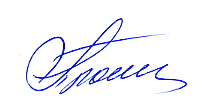 Председатель 							С.Н.Пронина